ETIKA DBH3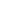 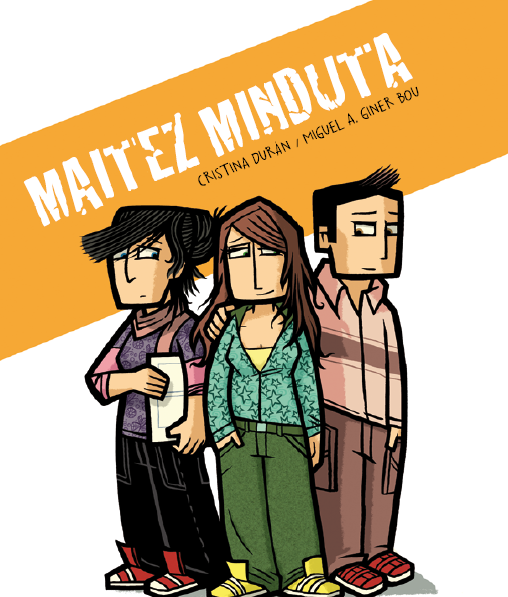 Orain testua irakurri eta …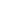 TESTUAMAITEZ MINDUTA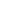 